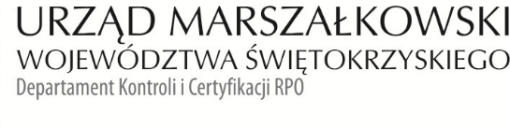     KC-I.432.510.1.2021                                                                                     Kielce, dn. 03.01.2023 r. GMINA OSTROWIEC ŚWIĘTOKRZYSKIul. Jana Głogowskiego 3/527-400 Ostrowiec ŚwiętokrzyskiDotyczy projektu: RPSW.03.04.00-26-0036/17INFORMACJA POKONTROLNA NR KC-I.432.510.1.2022/MC-2 z kontroli realizacji projektu nr RPSW.03.04.00-26-0036/17 pn. Ekologiczny transport miejski                       w Ostrowcu Świętokrzyskim, realizowanego w ramach Działania 3.4 „Strategia niskoemisyjna, wsparcie zrównoważonej multimodalnej mobilności miejskiej”, 3 Osi priorytetowej „Efektywna                         i zielona energia” Regionalnego Programu Operacyjnego Województwa Świętokrzyskiego na lata 2014 - 2020, polegającej na weryfikacji dokumentów w zakresie prawidłowości przeprowadzenia właściwych procedur dotyczących udzielania zamówień publicznych, przeprowadzonej                                   na dokumentach w siedzibie Instytucji Zarządzającej Regionalnym Programem Operacyjnym Województwa Świętokrzyskiego na lata 2014 – 2020 w dniu 13.12.2022 r. I. INFORMACJE OGÓLNE:1.	Nazwa i adres badanego Beneficjenta:GMINA OSTROWIEC ŚWIĘTOKRZYSKIul. Jana Głogowskiego 3/527-400 Ostrowiec Świętokrzyski2.	Status prawny Beneficjenta:	Wspólnoty samorządowe II. PODSTAWA PRAWNA KONTROLI:Niniejszą kontrolę przeprowadzono na podstawie art. 23 ust. 1 w związku z art. 22 ust. 4 ustawy z dnia 11 lipca 2014 r. o zasadach realizacji programów w zakresie polityki spójności finansowanych                      w perspektywie finansowej 2014-2020 (tj. Dz.U. z 2020 r., poz. 818 z późn. zm.).III. OBSZAR I CEL KONTROLI:1. 	Cel kontroli stanowi weryfikacja dokumentów w zakresie prawidłowości przeprowadzenia przez Beneficjenta właściwych procedur dotyczących udzielania zamówień publicznych w ramach realizacji projektu nr RPSW.03.04.00-26-0036/17.2.	Weryfikacja obejmuje dokumenty dotyczące udzielania zamówień publicznych związanych 
z wydatkami przedstawionymi przez Beneficjenta we wniosku o płatność nr RPSW.03.04.00-26-0036/17-005-03.3.	Kontrola przeprowadzona została przez Zespół Kontrolny złożony z pracowników Departamentu Kontroli i Certyfikacji RPO Urzędu Marszałkowskiego Województwa Świętokrzyskiego z siedzibą w Kielcach, w składzie:- Pani Monika Cebulska - Główny Specjalista (kierownik Zespołu Kontrolnego),- Pani Rafał Góźdź - Główny Specjalista (członek Zespołu Kontrolnego).IV. USTALENIA SZCZEGÓŁOWE:W wyniku dokonanej w dniu 13.12.2022 roku weryfikacji dokumentów dotyczących zamówienia udzielonego w ramach projektu nr RPSW.03.04.00-26-0036/17, przesłanego do Instytucji Zarządzającej Regionalnym Programem Operacyjnym Województwa Świętokrzyskiego na lata 2014 – 2020 przez Beneficjenta za pośrednictwem Centralnego systemu teleinformatycznego SL2014 Zespół Kontrolny ustalił, co następuje:Beneficjent w trybie określonym w art. 39 ustawy Pzp, przeprowadził postepowanie 
o udzielenie zamówienia publicznego, oznaczone numerem sprawy:Or.271.1.2020, które zostało opublikowane w Biuletynie Zamówień Publicznych  pod numerem 502051-N-2020 w dniu 10.01.2020 r. i zostało podzielone na części:Część I - Budowa bazy operatora transportu publicznego;Część II - Budowa drogi wraz z infrastrukturą techniczną , parkingu typu Park&Ride dla samochodów osobowych oraz Bike&Ride dla rowerów przy bazie operatora transportu publicznego oraz parking Bike&Ride dla rowerów przy ulicy Świętokrzyskiej w Ostrowcu Świętokrzyskim;Część III - Modernizacja oświetlenia w ciągu ulic: Sikorskiego, Rudzkiej, Ostrowieckiej, Kolonii robotniczej, Iłżeckiej, Siennieńskiej, Jana Pawła II, Sandomierskiej w Ostrowcu Świętokrzyskim;Efektem rozstrzygnięcia postępowania było podpisanie w dniu:28.02.2020 r. umowy nr UM/297-W/UI/3/WIK/3/2020 na część III zamówienia tj. modernizację części oświetlenia w ciągu ulic: Sikorskiego, Rudzkiej, Ostrowieckiej, Kolonii Robotniczej, Iłżeckiej, Siennieńskiej, Alei Jana Pawła II, Sandomierskiej pomiędzy Zamawiającym 
a Konsorcjum PW HUTNIK Bobkiewicz, Cholewiński Sp. Komandytowa, 27-400 Ostrowiec Świętokrzyski, ul. Antoniego Hedy ps. „SZARY” 23, Zakład Instalatorstwa Elektrycznego ELMA Wiesław Woźniak, 27-400 Ostrowiec Świętokrzyski, ul. Furmańska 6 Zakład Instalacji i Sieci Elektroenergetycznych „ELEKTROBUD” Jan Pasternak i Marta Pasternak - Spółka jawna, 27-400 Ostrowiec Świętokrzyski, ul. Kilińskiego 20D. Wartość wynagrodzenia 
671 319,24 zł brutto. Zamówienie zostało zrealizowane w terminie zgodnym z umową 
co potwierdza protokół odbioru końcowego.27.02.2020 r. umowy nr UM/267-W/UI/2/WIK/2/2020 na część II zamówienia 
tj. zaprojektowanie i wybudowanie drogi wraz infrastrukturą techniczną, P&R, B&R przy bazie i B&R przy ul. Świętokrzyskiej pomiędzy Zamawiającym a firmą Miejskie Przedsiębiorstwo Robót Drogowych Sp. z o.o., 27-400 Ostrowiec Świętokrzyski, ul. Żeromskiego 23.  Wartość wynagrodzenia 4 642 143,00 zł brutto. Odbiór końcowy nie był objęty powyższą kontrolą.  
Do powyższej umowy podpisano:W dniu 15.10.2020 r. Aneks nr 1 zmieniający termin realizacji umowy. W ocenie IZ wprowadzone aneksem zmiany są zgodne z art. 144 ust.1 pkt. 3 Pzp.W dniu  21.01.2021 r. Aneks nr 2 zmieniający termin realizacji umowy. W ocenie IZ wprowadzone aneksem zmiany są zgodne z art. 144 ust.1 pkt. 3 Pzp.27.02.2020 r. umowy nr UM/305-W/UI/4/WIK/4/2020 na część I zamówienia 
tj. zaprojektowanie i wybudowanie bazy operatora transportu publicznego pomiędzy Zamawiającym a firmą: Zakład Remontowo - Budowlany „ADMA” Marian Macias, 28-236 Rytwiany, ul. Klasztorna 18. Wartość wynagrodzenia 11 835 000,00 zł brutto. Do powyższej umowy podpisano:W dniu 09.12.2020 r. Aneks nr 1 zmieniający harmonogram rzeczowo-finansowy. W ocenie IZ wprowadzone aneksem zmiany są zgodne z art. 144 ust.1 pkt. 3 Pzp.W dniu  08.06.2021 r. Aneks nr 2 zmieniający harmonogram rzeczowo-finansowy. W ocenie IZ wprowadzone aneksem zmiany są zgodne z art. 144 ust.1 pkt. 3 Pzp.W dniu  22.11.2021 r. Aneks nr 3 zmieniający zakres rzeczowy przedmiotu umowy. 
W ocenie IZ wprowadzone aneksem zmiany są zgodne z art. 144 ust.1 pkt. 3 Pzp.Postępowanie było przedmiotem kontroli realizacji projektu przeprowadzonej na dokumentach 
w siedzibie Instytucji Zarządzającej w dniu 26.11.2021 roku, a szczegółowo zostało opisane 
w Informacji Pokontrolnej Nr KC-I.432.763.1.2021 z dnia 28.12.2021 r.W wyniku weryfikacji dokumentacji dotyczącej w/w zamówienia publicznego, IZ RPOWŚ nie stwierdziła uchybień i nieprawidłowości. W wyniku dokonanej w ramach niniejszej kontroli weryfikacji dokumentów dotyczących  zamówień udzielonych w ramach projektu Zespół Kontrolny ustalił, co następuje:W dniu  10.06.2022 r. zawarto Aneks nr 4 do umowy Nr UM/305-W/UI/4/WIK/4/2020 z dnia 27.02.2020 r. na część I zamówienia (tj. zaprojektowanie i wybudowanie bazy operatora transportu publicznego pomiędzy Zamawiającym a firmą: Zakład Remontowo - Budowlany „ADMA” Marian Macias, 28-236 Rytwiany, ul. Klasztorna 18) zmieniający ostateczny termin wykonania przedmiotu umowy do dnia 31 sierpnia 2022 r. W ocenie IZ wprowadzone aneksem zmiany są zgodne z art. 144 ust.1 pkt. 3 Pzp.Przedmiot umowy został wykonany zgodnie w wyznaczonym (Aneks Nr 4) terminem do dnia 31.08.2022 r., co potwierdza załączony do Systemu SL bezusterkowy protokół odbioru końcowego 
z dnia 09.08.2022 r. Zespół Kontrolny nie stwierdził błędów i uchybień w zawartym Aneksie nr 4 z dnia 10.06.2022 r.  Postępowanie zostało zweryfikowane przy wykorzystaniu listy sprawdzającej stanowiącej dowód 
nr 1 do Informacji Pokontrolnej. V. REKOMENDACJE I ZALECENIA POKONTROLNE:Instytucja Zarządzająca RPOWŚ odstępuje od sformułowania zaleceń pokontrolnych. Niniejsza Informacja Pokontrolna zawiera 5 stron oraz 1 dowód, który dostępny 
jest do wglądu w siedzibie Departamentu Kontroli i Certyfikacji RPO, ul. Witosa 86, 25 – 561 Kielce.Dokument sporządzono w dwóch jednobrzmiących egzemplarzach, z których jeden zostaje przekazany Beneficjentowi. Drugi egzemplarz oznaczony terminem „do zwrotu” należy odesłać 
na podany powyżej adres w terminie 14 dni od dnia otrzymania Informacji Pokontrolnej.Jednocześnie informuje się, iż w ciągu 14 dni od dnia otrzymania Informacji Pokontrolnej Beneficjent może zgłaszać do Instytucji Zarządzającej pisemne zastrzeżenia, co do ustaleń w niej zawartych.Zastrzeżenia przekazane po upływie wyznaczonego terminu nie będą uwzględnione.Kierownik Jednostki Kontrolowanej może odmówić podpisania Informacji Pokontrolnej informując na piśmie Instytucję Zarządzającą o przyczynach takiej decyzji.Kontrolujący:     IMIĘ I NAZWISKO: Monika Cebulska ………………………………….IMIĘ I NAZWISKO: Rafał Góźdź ………………………………….        Kontrolowany/a:                                                                                                     .…………………………………